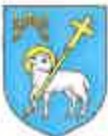 Vodič za građane                          uz Proračun Grada Knina                 za 2023. godinuProračun Grada Kninadokument kojim se procjenjuju prihodi i primici te utvrđuju rashodi i izdacisadrži prihode i primitke te rashode i izdatke Grada Knina i proračunskih  korisnika Grada donosi se za proračunsku godinu i vrijedi za tu godinu - proračunska godina počinje 1. siječnja, a završava 31. prosinca kalendarske godinepredlaže ga Gradonačelnikdonosi ga Gradsko vijeće do kraja tekuće proračunske godine za sljedećumora biti uravnotežen - ukupni prihodi i primici pokrivaju ukupne rashode i izdatkepostupak i metodologija izrade, predlaganje i donošenje proračuna utvrđen je  Zakonom o proračunuOdluka o izvršavanju Proračuna Grada Kninadokument koji se donosi uz Proračun Grada Knina, a uređuje:strukturu prihoda i primitaka te rashoda i izdataka Proračunaizvršavanje Proračunazaduživanje i davanje jamstavaupravljanje financijskom i nefinancijskom imovinom Gradaprava i obveze korisnika proračunskih sredstavapojedine ovlasti gradonačelnika u izvršavanju ProračunaProjekcija Proračuna Grada Kninaprocjena prihoda i primitaka te rashoda i izdataka Grada Knina za             višegodišnje razdoblje Sadržaj proračuna Opći dio Posebni dioOpći dio proračuna čini Račun prihoda i rashoda i Račun financiranjaRačun prihoda i rashoda sastoji se od prihoda od poreza, pomoći, prihoda od imovine, prihoda od pristojbi i naknada, ostalih prihoda i prihoda od prodaje nefinancijske imovine kojima se financiraju rashodi za zaposlene, materijalni rashodi, financijski rashodi, subvencije, pomoći, naknade građanima i kućanstvima, ostali rashodi i rashodi za nabavu nefinancijske imovine odnosno javne potrebe utvrđene na temelju zakonskih i drugih propisaRačun financiranja sadrži primitke od financijske imovine i zaduživanja te  izdatke za otplatu kreditaPosebni dio proračuna sastoji se od rashoda i izdataka proračunskih korisnika          iskazanih po vrstama i raspoređenih kroz programeProračunski korisnici Grada Knina su ustanove čiji se rashodi za zaposlene i/ili  materijalni rashodi osiguravaju u ProračunuDječji vrtić “Cvrčak” KninKninski muzejJavna ustanova „Matica“Pučko otvoreno učilište KninNarodna knjižnica KninJavna vatrogasna postrojba Grada KninaVijeće srpske nacionalne manjine Grada Knina Za obavljanje poslova iz samoupravnog djelokruga utvrđenog Zakonom o lokalnoj i     područnoj (regionalnoj) samoupravi ustrojena su upravna tijela Grada  KninaUpravni odjel za lokalnu samoupravu i društvene djelatnostiUpravni odjel za programe EU, gospodarstvo, strateško planiranje i razvoj, financije, javnu nabavu i naplatu potraživanjaUpravni odjel za prostorno uređenje, komunalne, imovinskopravne poslove i zaštitu okolišaU Posebnom dijelu Proračuna rashodi i izdaci iskazani su prema organizacijskoj,                           programskoj, ekonomskoj i funkcijskoj klasifikaciji te izvorima financiranjaOrganizacijska klasifikacijarazdjel - gradonačelnik/gradsko vijeće/upravna tijelaglava - jedan ili više proračunskih korisnikaProgramska klasifikacijaprogram	je	skup	neovisnih,	usko	povezanih	aktivnosti	i	projekata usmjerenih ispunjenju zajedničkog ciljaaktivnost je dio programa za koji nije unaprijed utvrđeno vrijeme trajanjaprojekt je dio programa za koji je unaprijed utvrđeno vrijeme trajanja, tekući ili kapitalniEkonomska klasifikacija je prikaz rashoda i izdataka prema ekonomskoj  namjeni kojoj služe, određena je Računskim planomFunkcijska klasifikacija sadrži rashode razvrstane prema njihovoj namjeniIzvori financiranja sadrže prihode i primitke iz kojih se podmiruju rashodi i izdaci određene vrste i namjeneopći prihodi i primici - ostvaruju se prema posebnim propisima u kojima nije definirana namjena korištenja-prihodi od poreza (porez na dohodak, porez na promet nekretnina, porez   na potrošnju alkoholnih i bezalkoholnih pića, porez na korištenje javnih površina)-prihodi od financijske imovine (zatezne kamate)-prihodi od nefinancijske imovine (prihodi od zakupa i iznajmljivanja   imovine)-prihodi od upravnih pristojbivlastiti prihodi - ostvaruju se obavljanjem poslova na tržištu i u tržišnim uvjetima a koje poslove mogu obavljati i drugi pravni subjekti izvan općeg proračunaprihodi za posebne namjene - korištenje i namjena utvrđeni suposebnim zakonima i propisima-komunalna naknada, komunalni doprinos, spomenička renta, naknade za    koncesije-dodatni udio u porez na dohodak za osnovno školstvo i vatrogastvo-prihodi koji se ostvaruju obavljanjem poslova iz osnovne djelatnosti i sl.pomoći - ostvaruju se od drugih proračuna i od ostalih subjeka ta unutar općeg proračunadonacije - ostvaruju se od fizičkih osoba, neprofitnih organizacija, trgovačkih društava i od ostalih subjekata izvan općeg proračunaprihodi od prodaje ili zamjene nefinancijske imovine i naknade s naslova osiguranja - ostvaruju se prodajom ili zamjenom nefinancijske  imovine i od naknade štete s naslova osiguranja, koriste se samo za kapitalne rashodenamjenski primici - primici od financijske imovine i zaduživanja čija je namjena utvrđena posebnim ugovorima i/ili propisimaPrikaz Proračuna Grada Knina za 2023. godinuProračun Grada Knina za 2023. godinuiznosi ukupno 19.905.271,36 euraPrihodi i primici Proračuna Grada Knina za 2023. godinuprihodi poslovanja 17.371.219,10 euraprihodi od prodaje nefinancijske imovine 232.264,91 europrimici od financijske imovine i zaduživanja 3.981,68 euraRashodi i izdaci Proračuna Grada Knina za 2023. godinurashodi poslovanja 8.490.205,11 eurarashodi za nabavu nefinancijske imovine 11.214.123,38 euraizdaci za otplatu kredita 200.942,87 eura Planirani preneseni višakVišak primitaka od financijske imovine 1.849.792,66 euraVišak prihoda poslovanja 398.168,43 euraViškovi proračunskih korisnika 49.844,58 euraPrihodi i primici po ekonomskoj klasifikaciji Prihodi i primici po izvorima financiranja      Rashodi i izdaci Grada Knina po ekonomskoj klasifikaciji  Rashodi po funkcijskoj klasifikaciji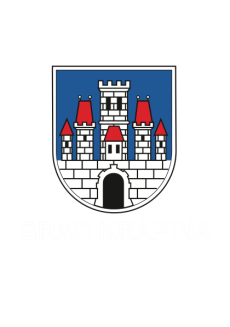 Najznačajniji projekti planirani Proračunom Grada Knina za 2023. godinuobnova stare tržnice, stambenih i poslovnih prostoraUređenje Cesarićeve obale i rasvjete do KapitulaIzgradnja pješačko-biciklističkih mostova na Krki i ButižniciMultimedijska dvorana na tvrđaviIntepretacijski centar i vinotekaZip-line sustav i osiguravanje pristupačnosti osobama s invaliditetomUređenje infrastrukture na tvrđaviRadovi, oprema i nadzor – stojna kućaPoduzetnički centarProjektno-tehnička dokumentacija – stara gradska jezgraKupnja zemljišta za novi autobusni kolodvorIzgradnja mosta preko Butižnice u RaškovićimaCesta za Cvijanoviće - LjubačAsfaltiranje Alkarske uliceAsfaltiranje ulice Hercegovački putAsfaltiranje Janjevačke uliceCesta za Torbice -PlavnoHorvatićeva ulicaGundulićeva ulicaUlica Ivane Brlić-MažuranićCesta za Grubiće – GolubićCeste u Komalićima – StrmicaCesta za groblje – StrmicaJavna rasvjeta u Branimirovoj uliciJavna rasvjeta u Zoranićevoj ulici 4-6-8Javna rasvjeta u Poljičkoj uliciJavna rasvjeta u Kovačićevoj uliciProračunom Grada Knina za 2023. godinu također su planirana sredstva za sljedeće namjenekomunalno gospodarstvo, uređenje naselja, prostorno planiranje, zaštita      kulturnih dobaraodržavanje komunalne infrastrukture (javne površine, nerazvrstane ceste, javna  rasvjeta, komunalni objekti javne namjene, sustavi odvodnje oborinskih voda te održavanje groblja)protupožarna i civilna zaštitadjelatnost Javne vatrogasne postrojbe Grada Kninaredovna djelatnost dobrovoljnih vatrogasnih društavasufinanciranje djelatnosti HGSS-azaštita okolišapreventivna deratizacijazbrinjavanje napuštenih životinjasanacija divljih odlagalištagospodarstvo, poljoprivreda i turizampotpore u gospodarstvupotpore u poljoprivredipotpore u turizmupredškolski odgojredoviti program i program predškole u Dječjem vrtiću Cvrčakprijevoz predškolske djeceobrazovanjenabava radnih bilježnica za osnovnoškolcestipendiranje učenika i studenatasufinanciranje prijevoza učenika srednjih školadonacije za školstvonabava udžbenika za djecu s poteškoćama u razvojukulturaudruge u kulturi Turistička zajednica Grada Kninakulturno-turističke manifestacijesportfinanciranje javnih potreba u sportu putem Zajednice sportova Grada Kninaudruge za sport i rekreacijusportske manifestacijesportske stipendijeedukacije treneranagrade za iznimne rezultate u sportusocijalna skrbpodmirenje troškova vodejednokratne novčane pomoćiogrjev za socijalne skupine građanademografske mjerejednokratne novčane pomoći za posvojiteljstvo i udomiteljske obiteljinaknade za novorođenu djecu GRAD KNIN                 Tuđmanova 2, 22300 Knin               www.knin.hr                     e-mail: grad@knin.hr1Opći prihodi i primici36,34%2Vlastiti prihodi3,04%3Ostali prihodi za posebne namjene4,07%4Tekuće pomoći iz proračuna1,05%5Tekuće pomoći izravnanja za decentralizirane funkcije2,40%6Kapitalne pomoći iz proračuna12,48%7Ostale pomoći0,54%8Pomoći EU fondova38,66%9Donacije0,11%10Prihodi od prodaje dugotrajne imovine1,32% 1Rashodi za zaposlene14,94%2Materijalni rashodi20,59%3Financijski rashodi0,19%4Subvencije0,90%5Pomoći dane u inozemstvo i unutar općeg proračuna0,34%6Naknade građanima i kućanstvima na temelju osiguranja i dr.naknade2,42%7Ostali rashodi3,27%8Rashodi za nabavu neproizvedene dugotrajne imovine3,67%9Rashodi za nabavu proizvedene dugotrajne imovine52,40%10Rashodi za dodatna ulaganja na nefinancijskoj imovini0,26%11Izdatci za otplatu glavnice primljenih kredita i zajmova1,01%1Izvršna  i zakonodavna tijelaIzvršna  i zakonodavna tijelaIzvršna  i zakonodavna tijela0,21%2Opće usluge Opće usluge Opće usluge 4,76%3Opće javne usluge koje nisu drugdje svrstaneOpće javne usluge koje nisu drugdje svrstaneOpće javne usluge koje nisu drugdje svrstane0,01%4Usluge protupožarne zaštiteUsluge protupožarne zaštiteUsluge protupožarne zaštite4,67%5Opći poslovi vezani uz radOpći poslovi vezani uz radOpći poslovi vezani uz rad5,76%6Poljoprivreda, šumarstvo, ribarstvo i lovPoljoprivreda, šumarstvo, ribarstvo i lovPoljoprivreda, šumarstvo, ribarstvo i lov0,34%7PrometPrometPromet9,15%8Otale industrijeOtale industrijeOtale industrije0,96%9Gospodarenje otpadomGospodarenje otpadomGospodarenje otpadom0,20%10Zaštita bioraznolikosti i krajolikaZaštita bioraznolikosti i krajolikaZaštita bioraznolikosti i krajolika0,27%11Razvoj stanovanjaRazvoj stanovanjaRazvoj stanovanja6,32%12Razvoj zajedniceRazvoj zajedniceRazvoj zajednice47,69%13Opskrba vodom1,01%14Ulična rasvjetaUlična rasvjetaUlična rasvjeta1,53%15Poslovi i usluge zdravstva koji nisu drugdje svrstaniPoslovi i usluge zdravstva koji nisu drugdje svrstaniPoslovi i usluge zdravstva koji nisu drugdje svrstani0,07%  16Službe rekreacije i sportaSlužbe rekreacije i sportaSlužbe rekreacije i sporta1,57%17Službe kultureSlužbe kultureSlužbe kulture4,69%18Religijske i druge službe zajedniceReligijske i druge službe zajedniceReligijske i druge službe zajednice0,09%19Rashodi za rekreaciju, kulturu i religiju koji nisu drugdje svrstaniRashodi za rekreaciju, kulturu i religiju koji nisu drugdje svrstaniRashodi za rekreaciju, kulturu i religiju koji nisu drugdje svrstani0,65%20Predškolsko i osnovno obrazovanjePredškolsko i osnovno obrazovanjePredškolsko i osnovno obrazovanje7,32%21Srednjoškolsko obrazovanjeSrednjoškolsko obrazovanjeSrednjoškolsko obrazovanje0,16%22Visoka naobrazbaVisoka naobrazbaVisoka naobrazba0,17%23Obrazovanje koje se ne može definirati po stupnjuObrazovanje koje se ne može definirati po stupnjuObrazovanje koje se ne može definirati po stupnju0,84%24Dodatne usluge u obrazovanjuDodatne usluge u obrazovanjuDodatne usluge u obrazovanju0,07%25Usluge obrazovanja koje nisu drugdje svrstaneUsluge obrazovanja koje nisu drugdje svrstaneUsluge obrazovanja koje nisu drugdje svrstane0,15%26Obitelj i djecaObitelj i djecaObitelj i djeca1,32%